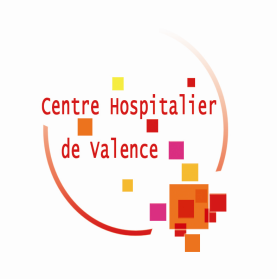 PERMANENCES du CeGIDD Centre Gratuit d’Information, de Dépistage et de Diagnostic des infections par le VIH, les Hépatites et les ISTCENTRE HOSPITALIER DE VALENCELundi 10 octobre : 17h-19h30Service d’hospitalisation de jourCancérologie : 1er étageJeudi 13 octobre : 9h-12h45Service de consultationHématologie / Oncologie : 4ème étageLundi 17 octobre : 9h-12h45  
Service de consultation 
Hématologie / Oncologie : 4ème étageLundi 17 octobre : 17h - 19h30Service d’hospitalisation de jourCancérologie : 1er étage     Lundi 24 octobre 17h-19h30Service d’hospitalisation de jourCancérologie : 1er étage                                       Nous contacter au  06 37 11 71 90 